防犯ミエ丸　イラストデータ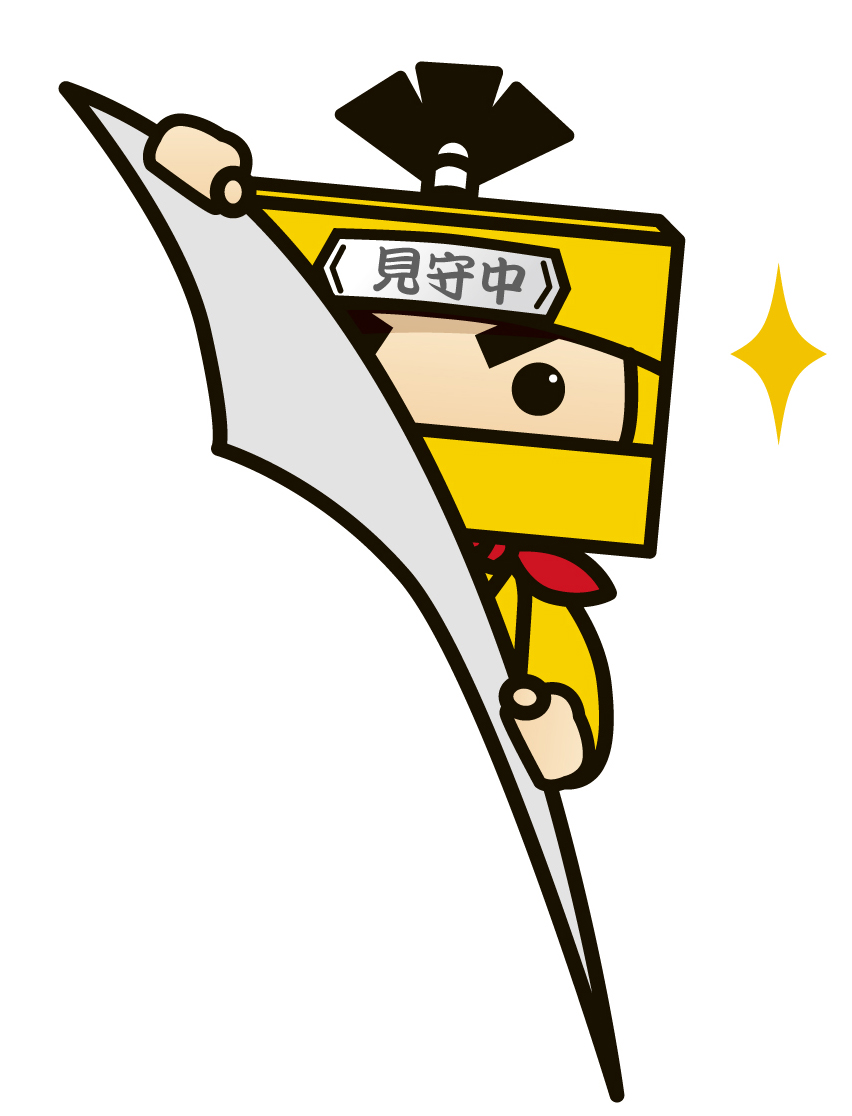 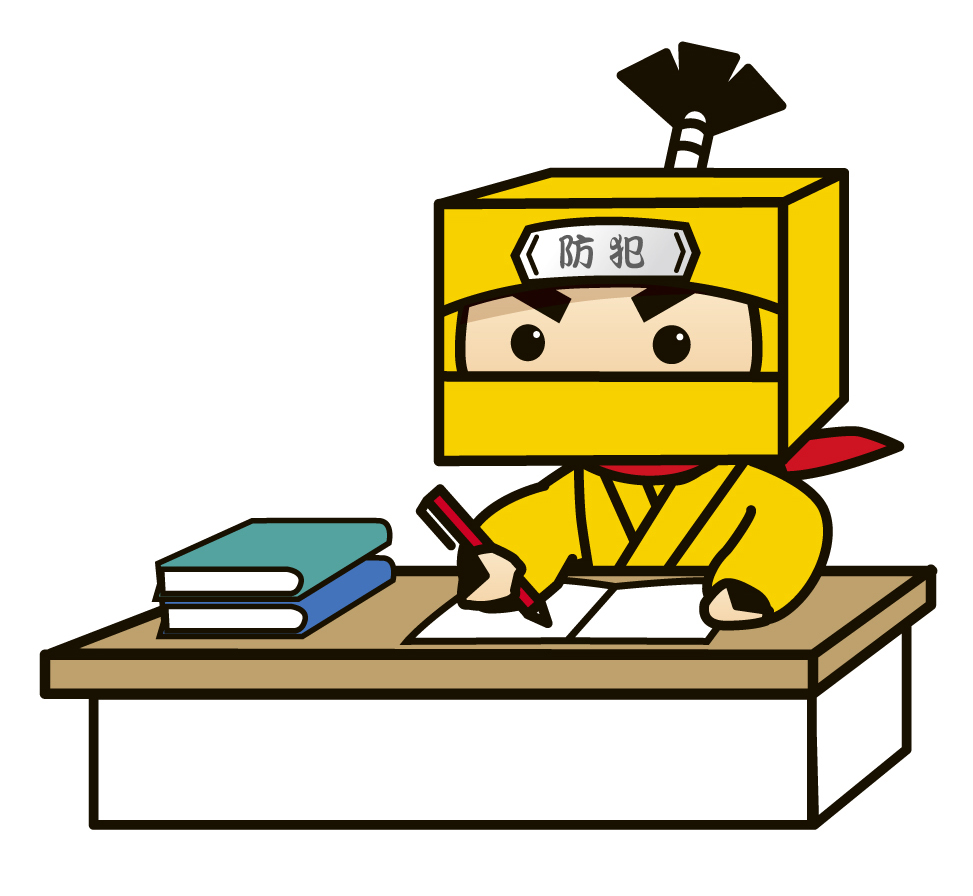 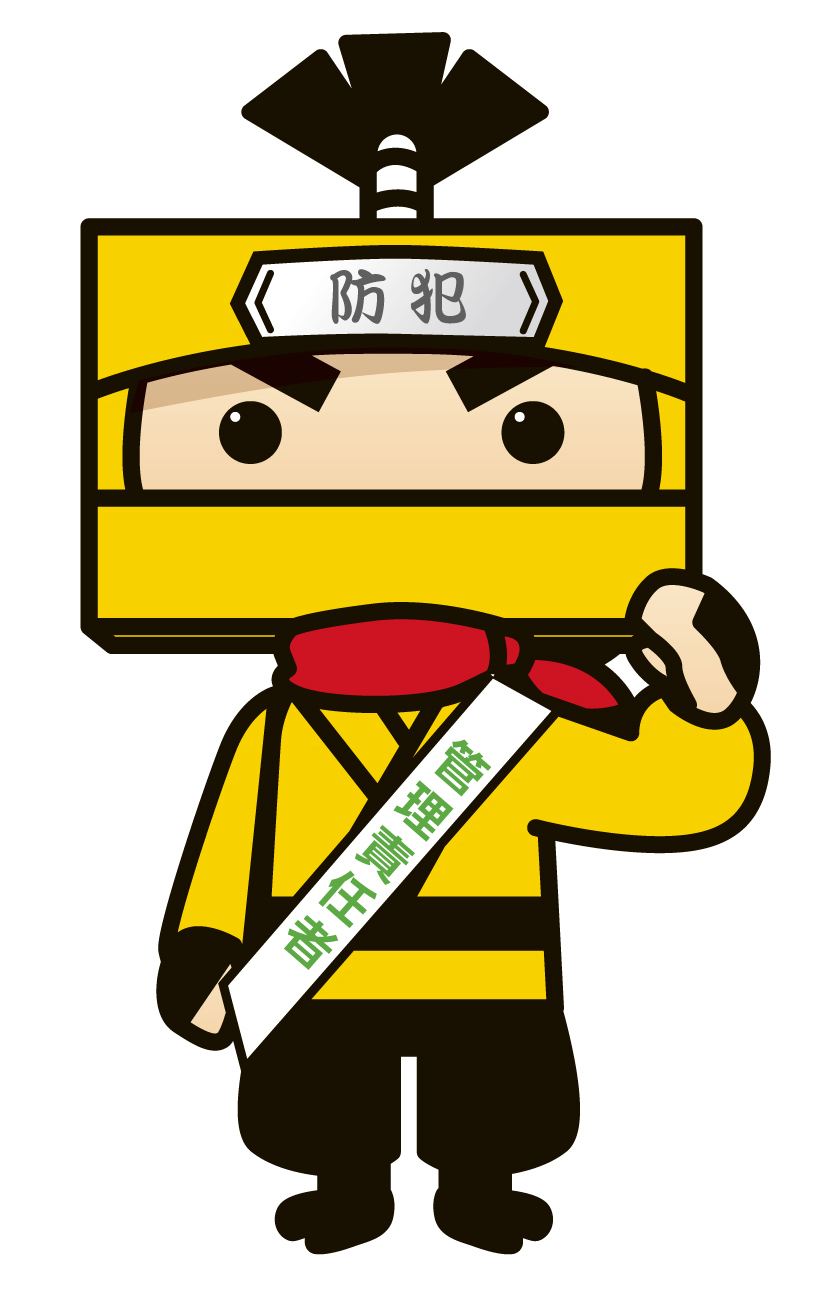 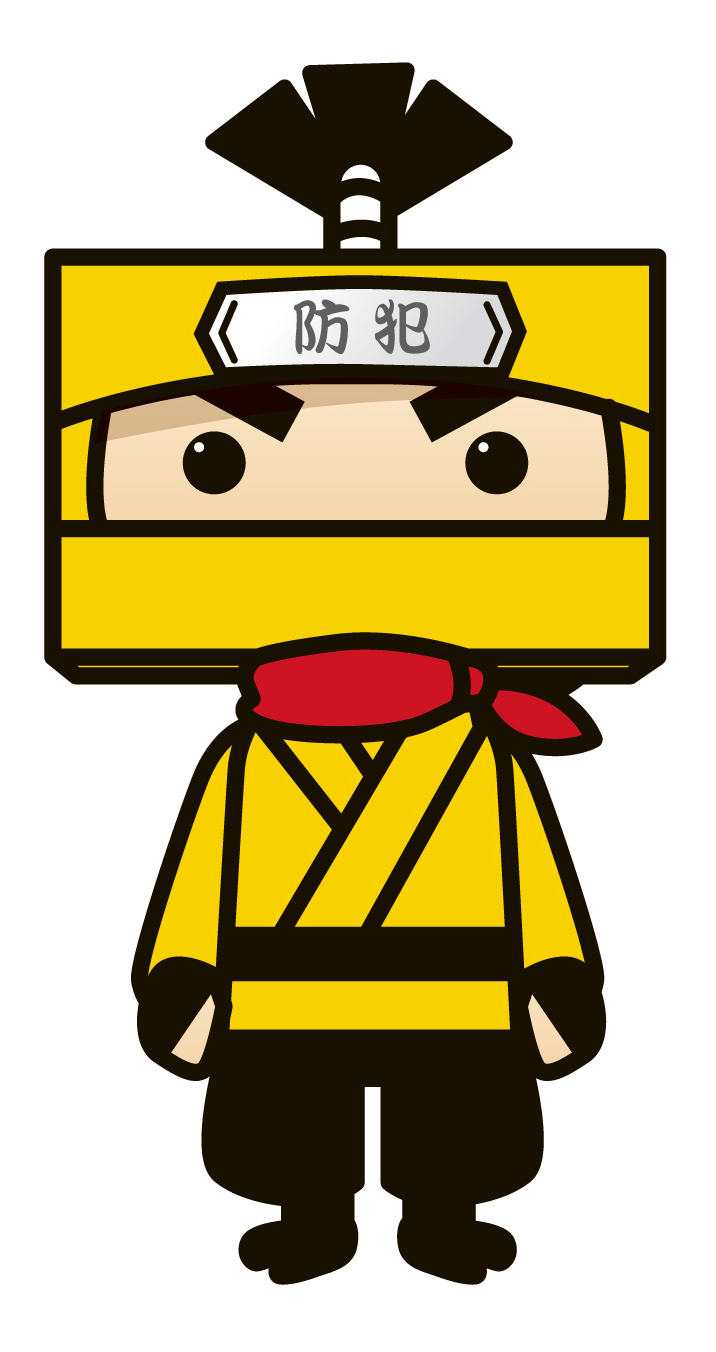 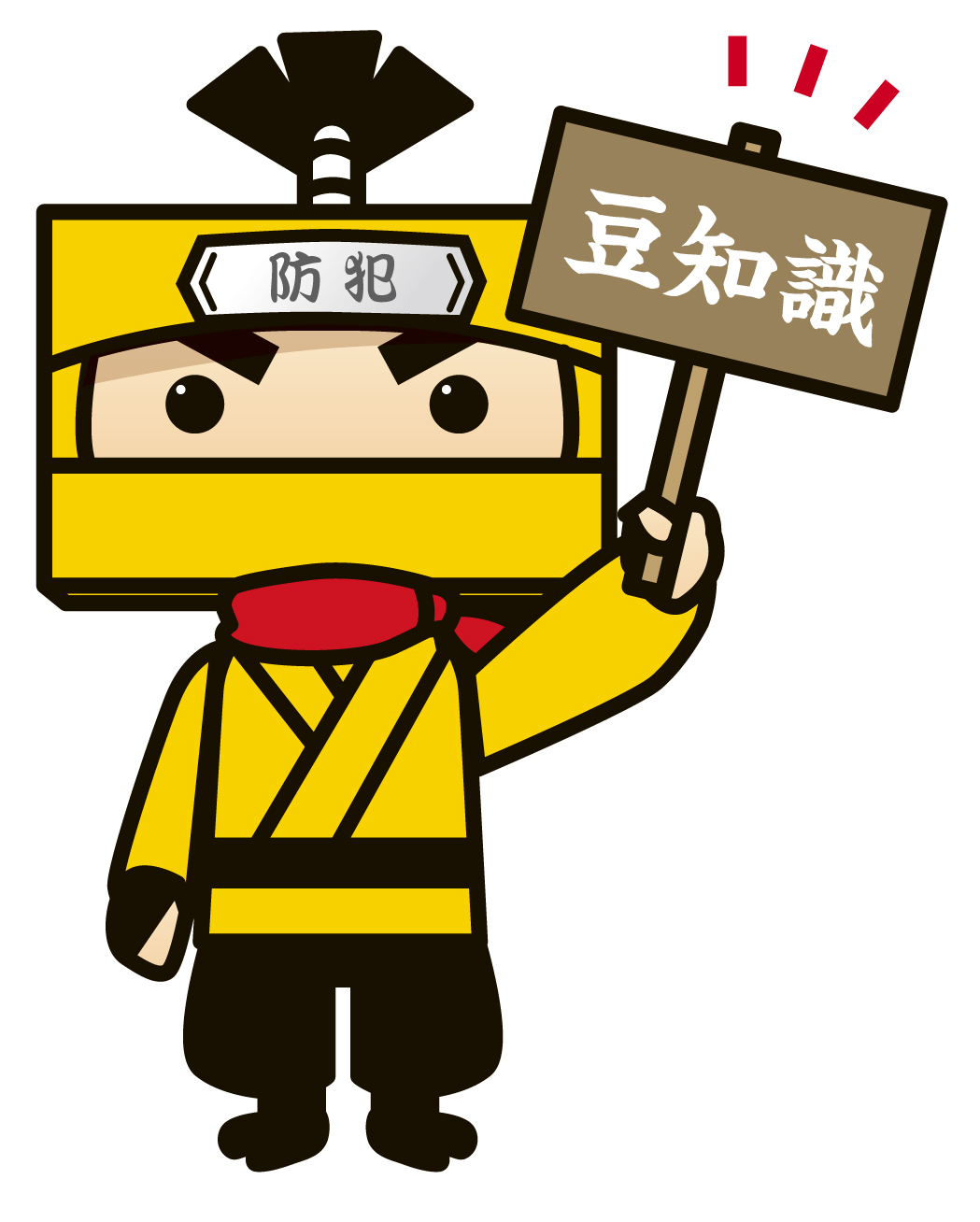 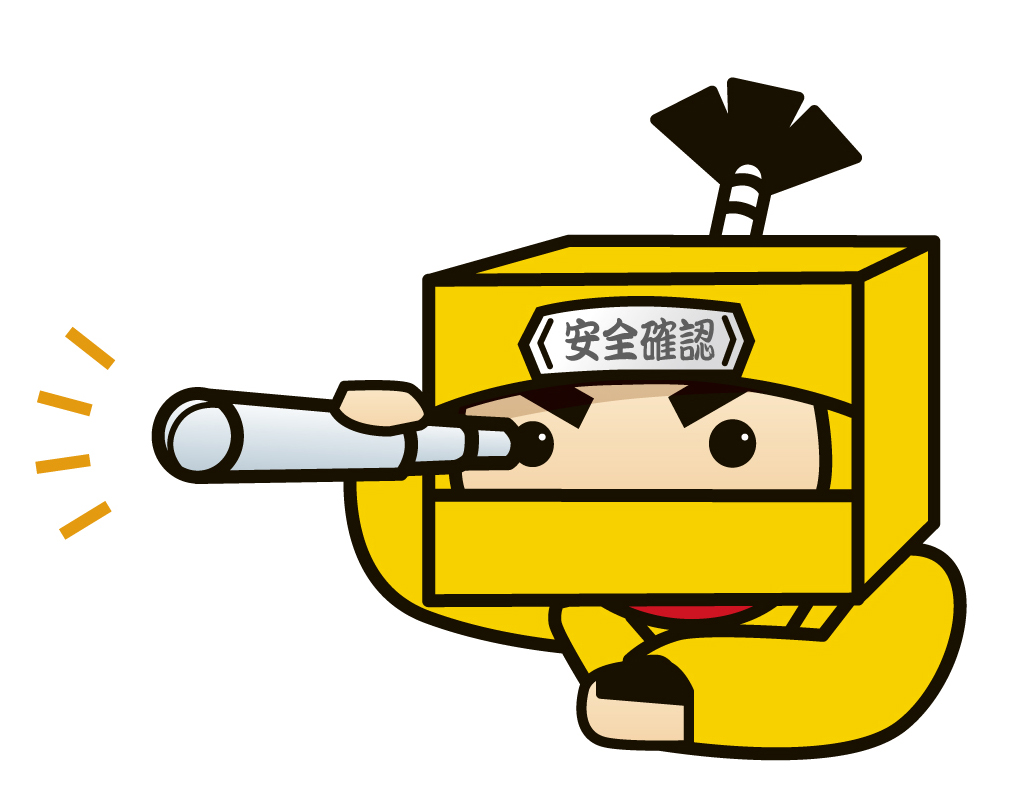 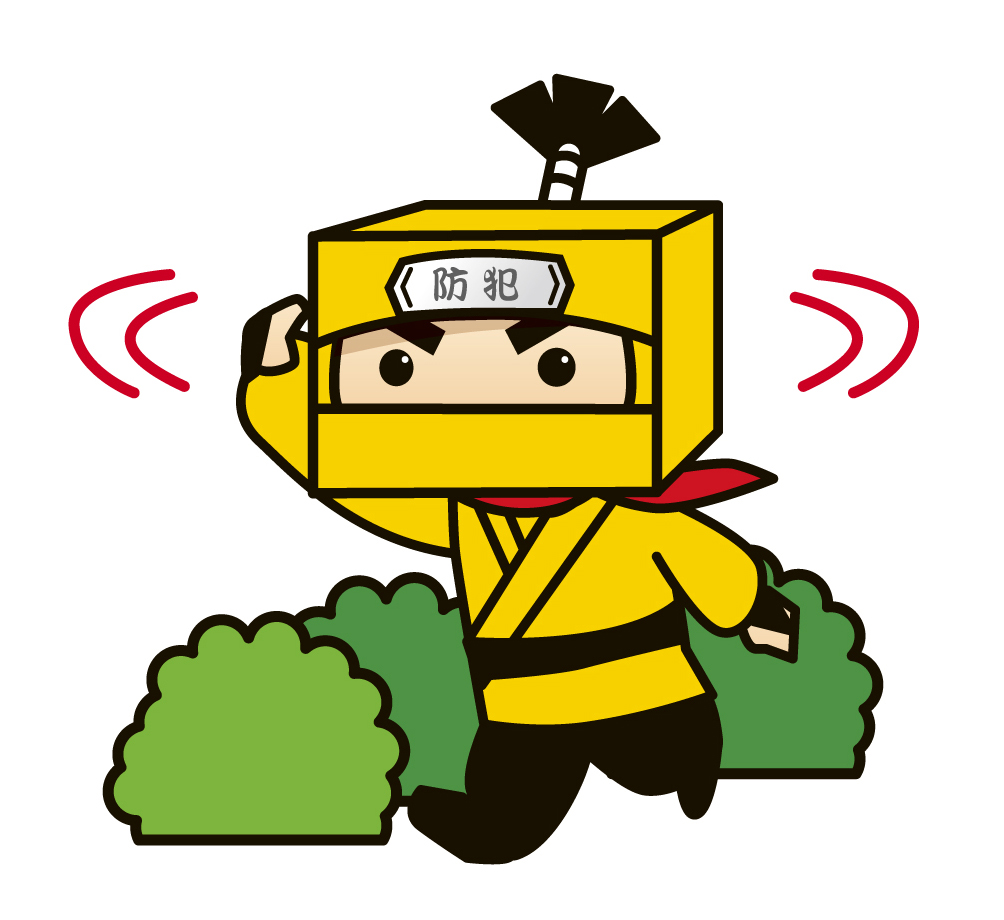 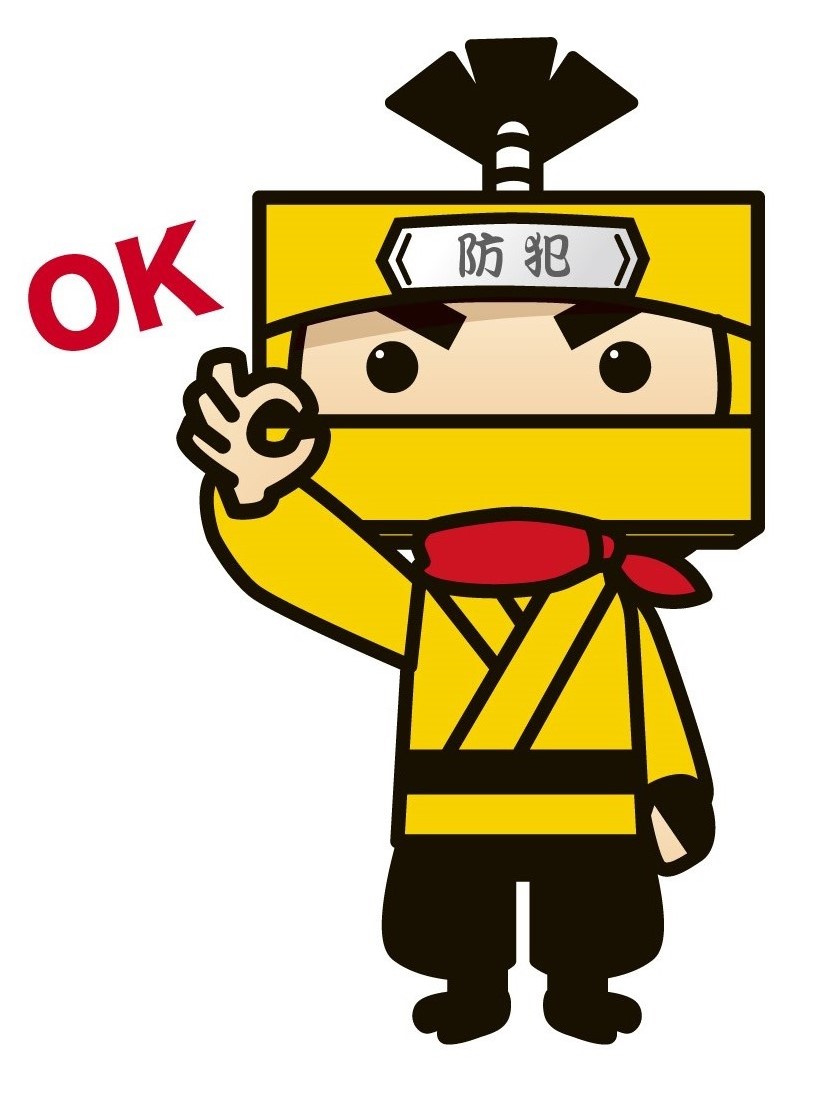 　　　　ＯＫ　　　　　　　　　　　　　きょろきょろ　　　　　　　　　　　　　スコープ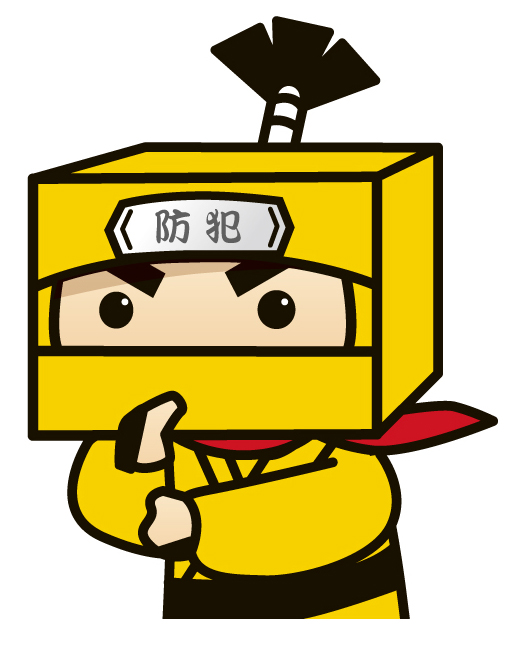 　　　ふむふむ　　　　　　　　　　　豆知識　　　　　　　　　　　　　　　正面　　ガッツポーズ　　　　　　　　　　　　　仕事　　　　　　　　　　　　　　見守り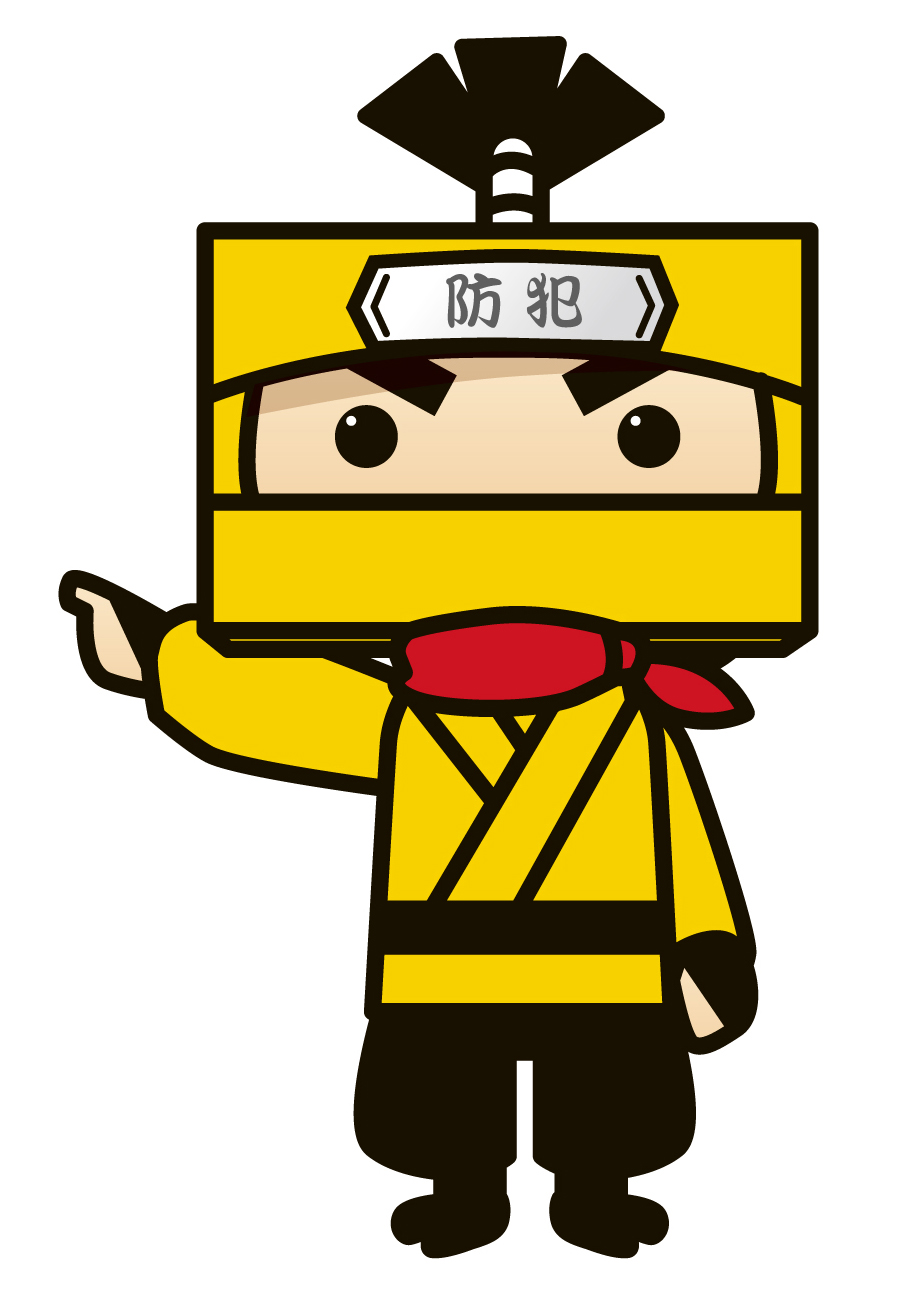 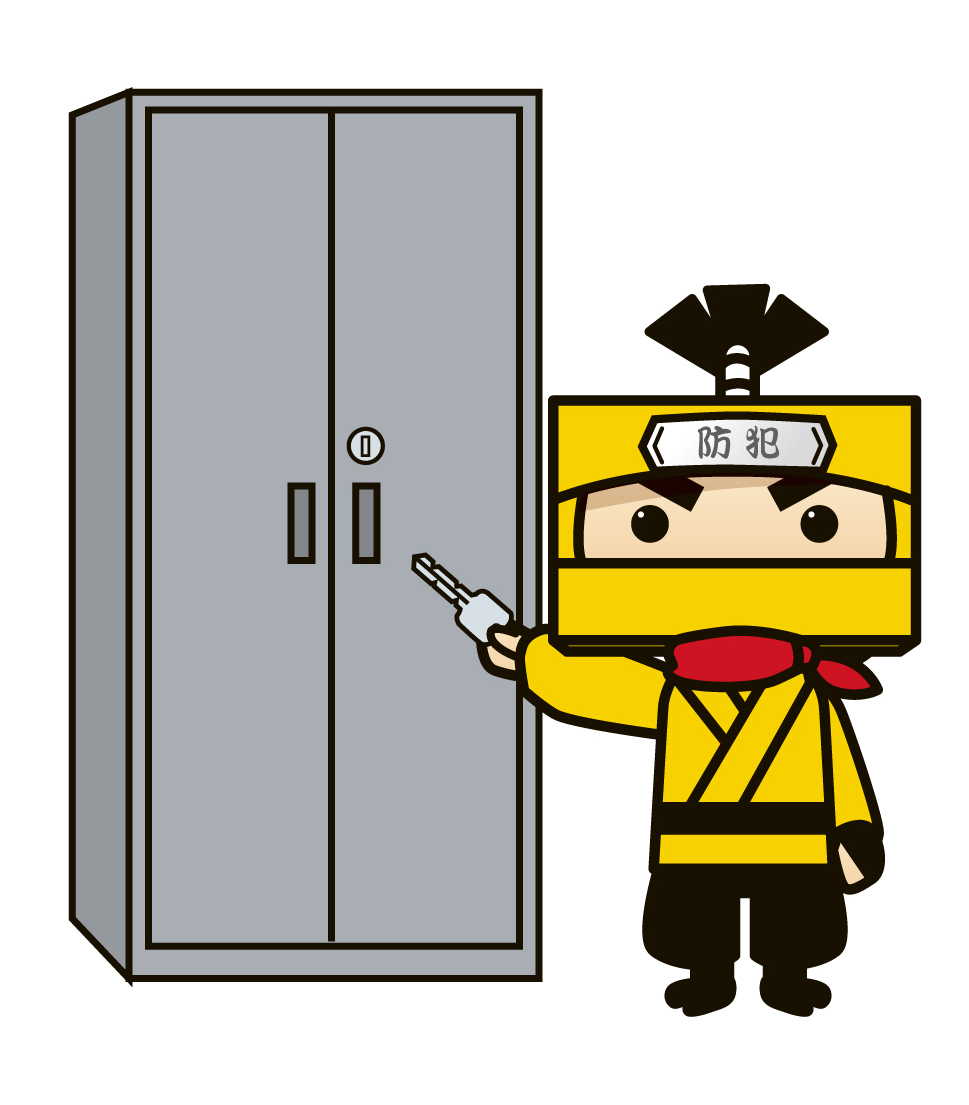 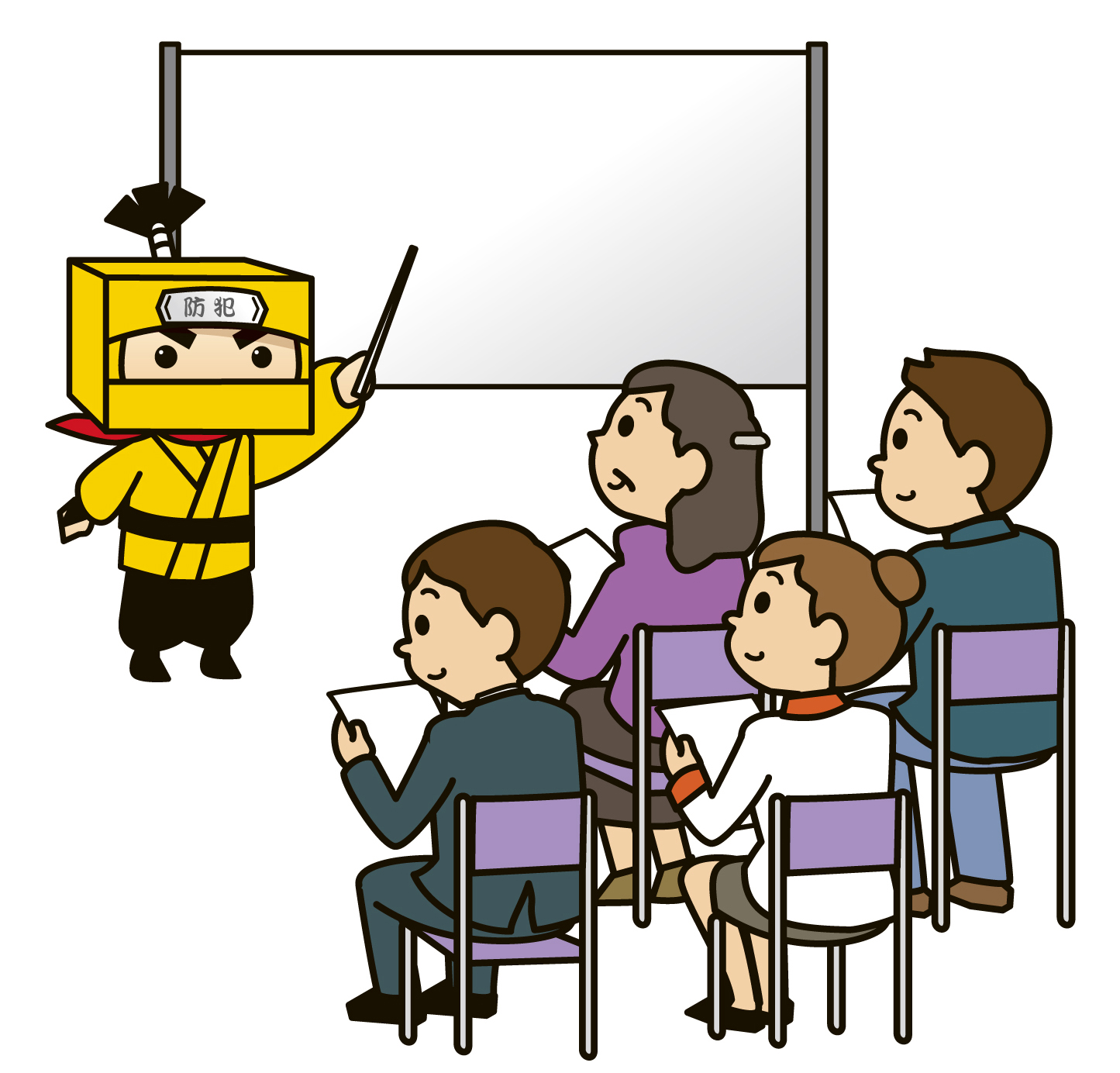 　　　　ロッカー　　　　　　　　　　　　　指さし　　　　　　　　　　　　　説明会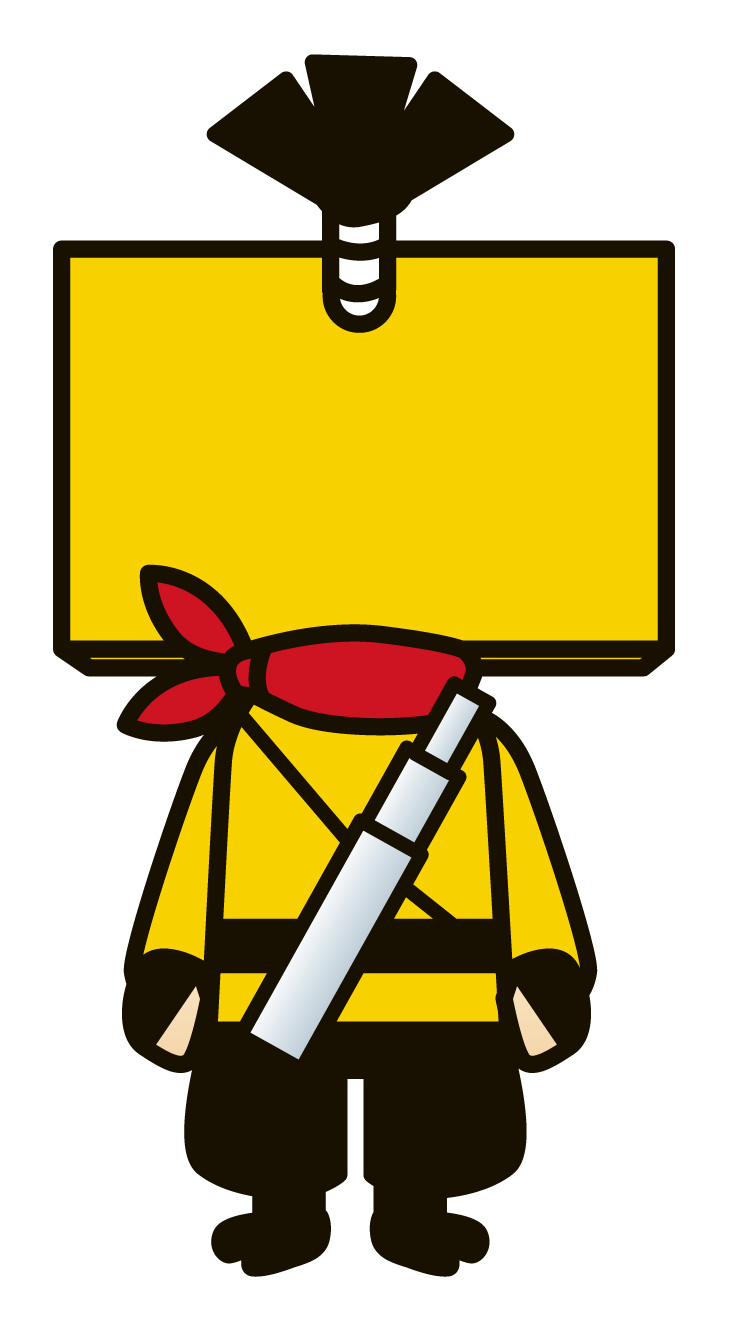 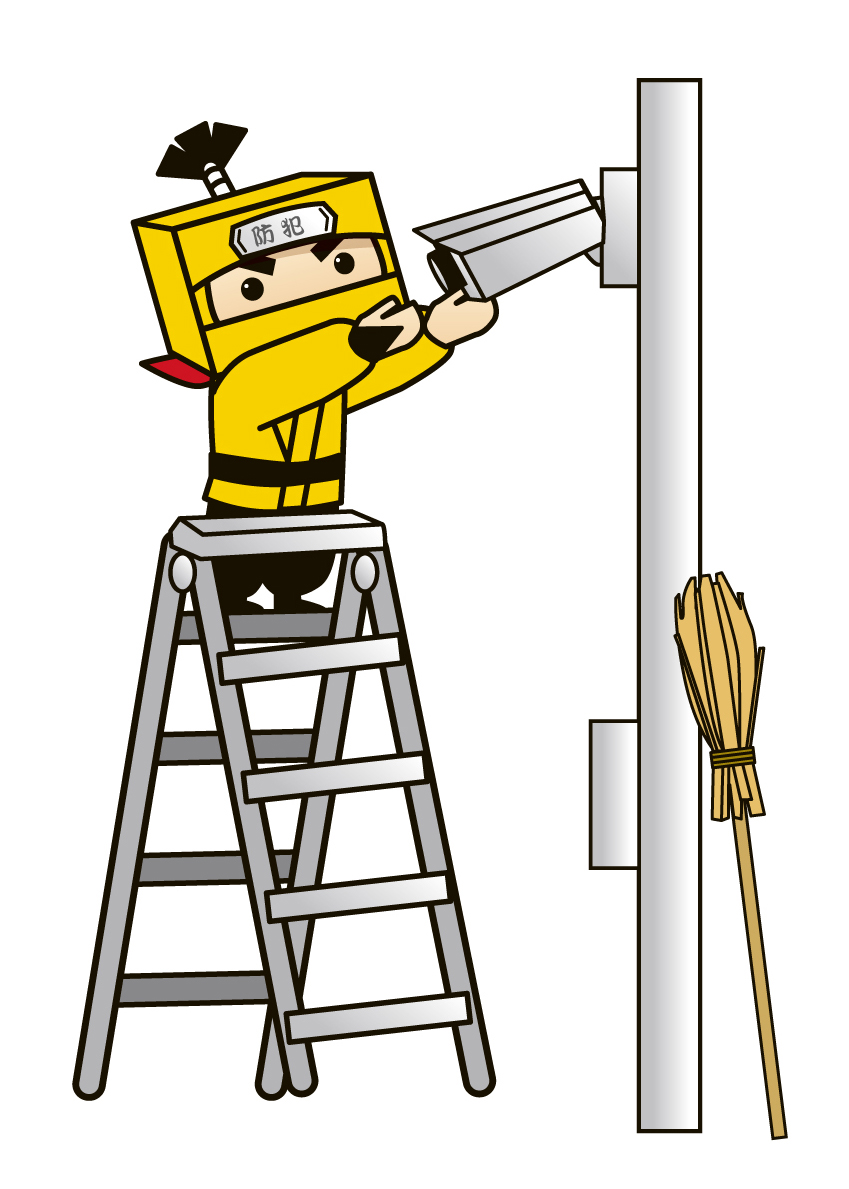 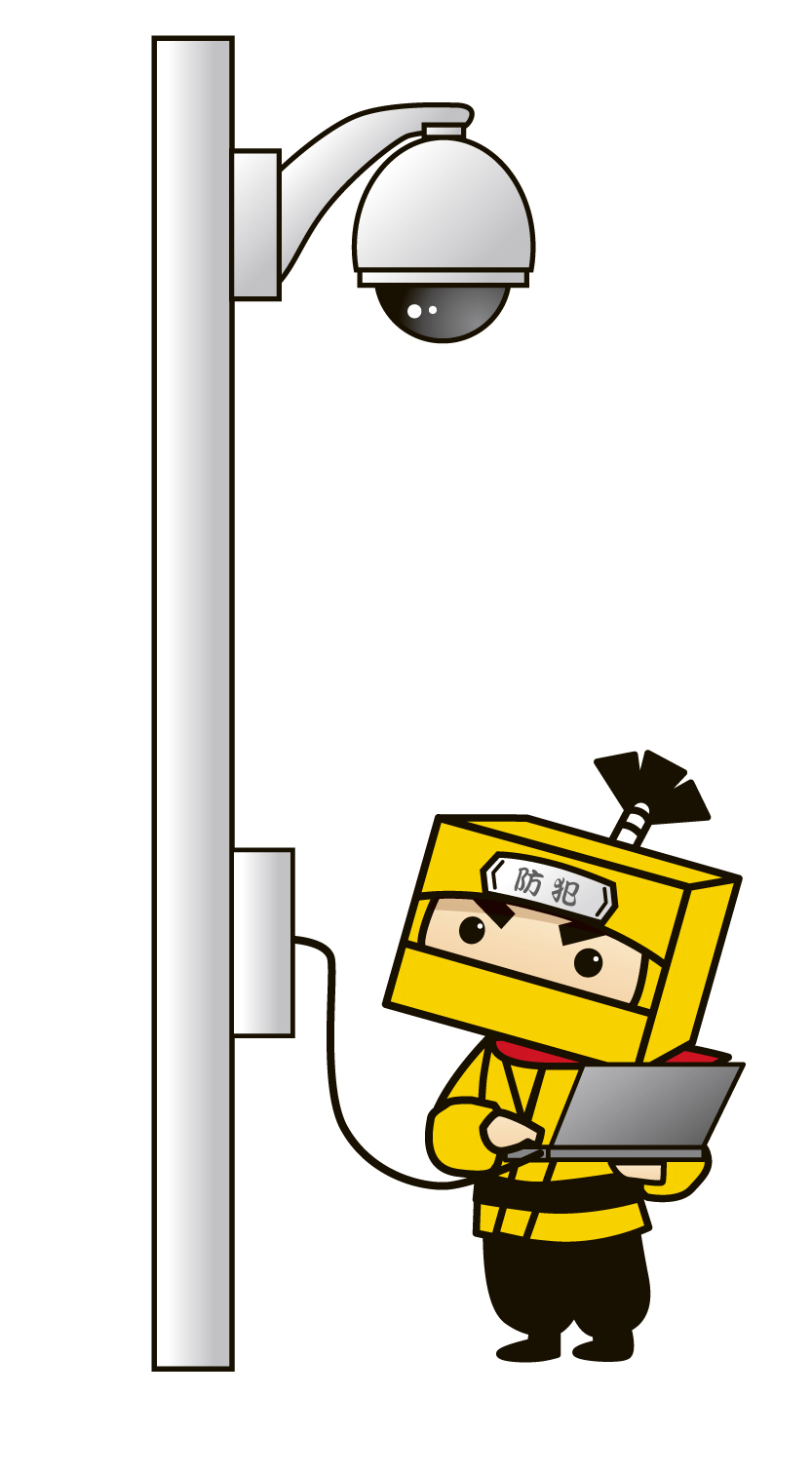 　　メンテナンス１　　　　　　　　　　　メンテナンス２　　　　　　　　　　　　背面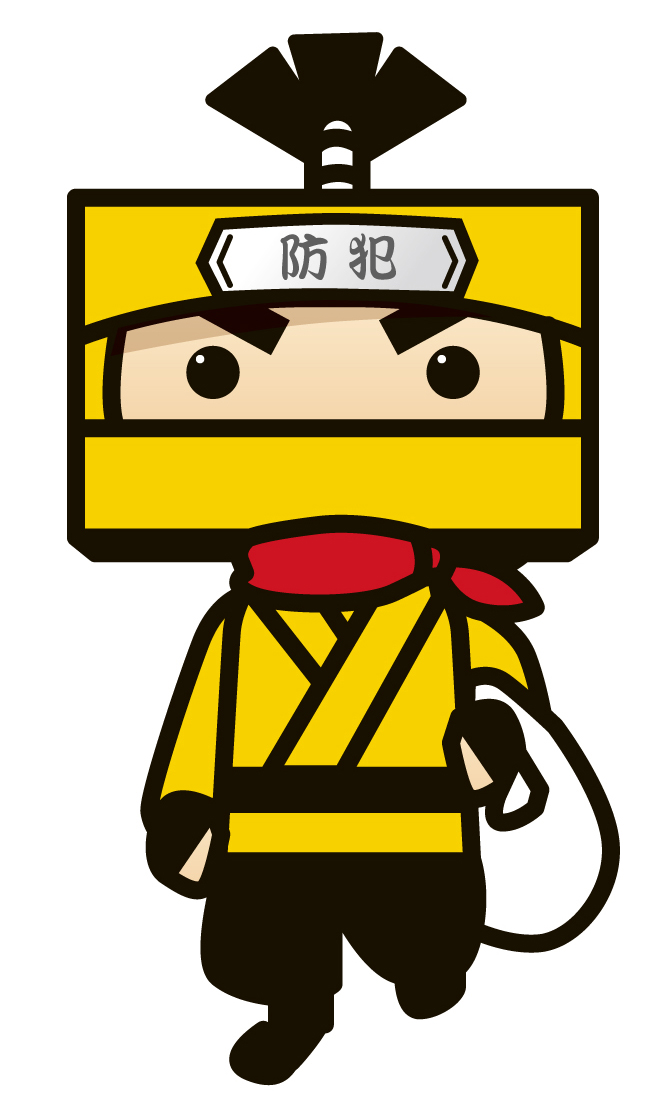 買い物